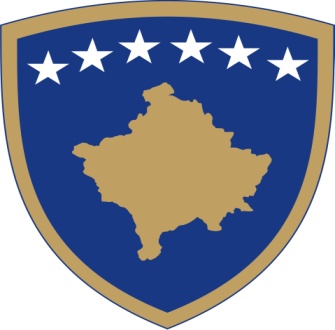 Republika e KosovësRepublika Kosova-Republic of KosovoQeveria - Vlada – GovernmentMinistria e Zhvillimit RajonalMinistarstvo za Regionalni RazvojMinistry of Regional Development___________________________________________________________________________Dodatak (2)APLIKACIJA MRR-A PROGRAMA REGIONALNOG RAZVOJA (PRR) 2024                                                                                                                                          Formular za AplikacijuAPLIKUESI Opština Aplikant:           Razvojna Regija (.......................................):        Odgovorni kontakt službenici opštine:Predsednik:Ime:                                                                                           Telefon:Adresa:   e-mail adresa:Odgovorno lice za ovaj projekat:Ime:                                                                                               Pozicija: Departament:                                                                              Telefon:Adresa:                                                        e-mail adresa:II. Partnerska opština/e:Razvojna regija (.......................................): Kontakt detalji za partnersku opštinu(e):Predsednik:Ime                                                                                                  Telefon:Adresa:e-mail Adresa:Osoba odgovorna za ovaj projekatEmri:                                                                                                  Pozicija: Departament:                                                                                 Telefon:Adresa:                                                        e-mail adresa: Pregled partnera (a)Deklaracija (it) za partnerstvoPročitao sam i slažem se sa sadržajem predloga projekta koji je ………………………….podneo ………………………….MRR programu za RZ (regionalni razvoj). Obećavam da ću raditi na ispunjavanju principa i dobre prakse partnerstva.ProjekatIme Projekta:  Maksimalna cena projekta ………………………  euroVreme implementacije projekta:  od………. do………………2024Kojim prioritetima iz vaše regionalne/lokalne razvojne strategije se bavi ovaj projekat?Opišite trenutno stanje (trenutna situacija, lokacija na kojoj se planira ovaj projekat, potencijalni korisnici ovog projekta, itd.):Kratak opis projekta (dva-tri pasusa)Informacije projektaMesto (a) Projekta:Ključna pitanja o projektuProcena rizika za ove projekteRASPORED PROJEKTNIH AKTIVNOSTIVRSTE PROJEKTAGLAVNA VREDNOST OVOG PROJEKTA(molimo prilozite detaljan budzet kao aneks obrazac za prijavu)MORAJU SE PRILOŽITI SLEDEĆI DOKUMENTI:1. imovinskopravna dokumentacija (kopija plana i vlasničkog lista)2. Idejni projekat sa predmeranjem i predračunom- Idejni projekat mora da prati inicijalna skica projekta (lokacija, mesto intervencije i sl.), u vidu skice ili crteža, koji može biti u slobodnoj formi ili u ArchiCad-u ili drugim sličnim programima (veoma poželjno ).- Dokazi o konsultacijama sa javnošću tokom identifikacije i razvoja projekta kao što su: spisak učesnika, fotografije sa sastanaka, onlajn anketa o njihovim zahtevima o projektu itd. (veoma poželjno)3. Potrebne saglasnosti nadležnih ministarstava (ako su za projekat potrebne takve saglasnosti)4. Potvrda opštine za održivost projekta5. Potvrda Odeljenja za urbanizam opštine podnosioca zahteva za regulacioni plan / zonsku kartu i6. Potvrda odeljenja/pravne kancelarije opštine podnosioca zahteva da imovina uključena u projekat nema nikakav pravni spor.POSVETA OPŠTINAGarantujemo posvećenost opštine i opštinskog osoblja projektu.Takođe garantujemo da će Opština ispuniti sve svoje obaveze prema Vodiču i pratećoj dokumentaciji.Datum: _______________________ Od Opštine:                                                                                Predsednik:Datum: _______________________ Od Opštine:                                                      Gradonačelnik partnerske opštine:Uloga i učešće u pripremi predloga projektaUloga i učešće u implementaciji projektaNe. radnika i br. Od radnika opredeljenih za ovaj projekatDrugi relevantni resursi dodeljeni ovom projektuIskustvo u sličnim projektimaIstorija saradnje sa podnosiocem zahteva (ranije iskustvo)ImeOrganizacijaPozicijaPotpisDatum i mestoPitanjaDa NeiDa li će se ovaj projekat nastaviti bez ovog granta? Ako je „da“, zašto se prijavljujete za ovaj grant?iiDa li je opština ili partner(i) koji podnosi prijavu uključeni u bilo koju drugu prijavu za RD program 2021 kod druge opštine.Ako je "da", koji(e)?iiiUloga partnera u realizaciji ovog projekta:ivUloga partnera u realizaciji ovog projekta:Nëse “po”, si do ta arrijë  ketë?VDa li opština ima jasan plan održivosti nakon završetka projekta?Ko će upravljati aktivnostima/infrastrukturom nakon završetka projekta?Kako će se održavati aktivnosti/infrastruktura?PitanjaOpis1Opšti ciljevi i zadaci projekta2Šta se očekuje od realizacije ovog projekta:3Zašto je Opštini/Zajednici potreban ovaj projekat?4Da li projekat nakon završetka podržava strategiju društveno-ekonomskog razvoja?Nakon što je projekat završen, da li je podržao nacionalne ili sektorske strategije?5Koji su rizici sa kojima se može suočiti implementacija ovog projekta:6Koje radnje treba preduzeti da bi se smanjio rizik:7Upravljanje projektom (detaljno opišite procese, korake i ključne partnere u ovom projektu):8Opišite dugoročni uticaj ovog projekta?9Šta treba da se desi pre početka ovog projekta (detaljno opišite):10Koliko izvođača očekujete da će završiti ovaj projekat? Koje aktivnosti će preduzeti izvođač(i)? Trajanje implementacije ovog Projekta? Molimo popunite donju tabelu11Prebrojite posebnosti i inovativne ili originalne specifikacije ovog projekta?12Da li se ovaj projekat odnosi na druge planirane projekte, ili na one koji se razvijaju ili završavaju u okrugu, ako jeste kako:RizikVerovatnoća (koje su šanse da dođe do problema tokom procedura)- Visoko- Srednje- Mala            (odgovor u sledećem redu ispod)udar(ako se pojave komplikacije koliko ozbiljne mogu biti)- Visoko- Srednje- Mala                (odgovor u sledećem redu ispod)Osoba odgovorna za upravljanje projektima(odgovor u sledećem redu ispod)Nr.Dela/Pod delaMartAprilMajJunJulAvgustSeptembarOktobarTelo. Implicitno1Nabavka2Radovi3Logistika4Izgradnja kapaciteta za akciju5Vidljivost/ promotive akcije6Isporuka rezultata projekta…Ostale aktivnosti ... navediteDa li je ovaj projekat uopšteno?% ukupnog budžetaProcenjeni troškoviaKapitalne investicije: npr. infrastrukturni razvojbNe-kapitalne investicije: u oblastima gde su preduzeća koncentrisana